Formulário de Inscrição para Edital PNPD – 2019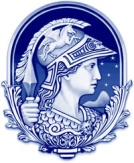 Universidade Federal do Rio de Janeiro Pós-graduação em Química Biológica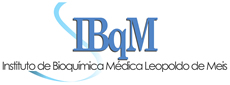 Informações• Nome do(a) candidato(a): XXXXXXXXXXXXXXXXXXXXX• Área de Concentração:                          Química Biológica  (    )             Educação, Difusão e Gestão em Biociências  (    )• Data de conclusão do Doutorado: XX/XX/XXXX• E-mail: XXXXXXXXXXXXXXXXXXXXX• Endereço para Currículo Lattes: http://lattes.cnpq.br/• Nome do(a) Supervisor(a): XXXXXXXXXXXXXXXXXXXXX